Key Components of 4-H Service Learning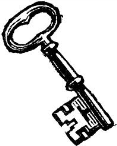 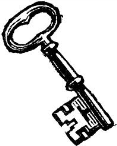 Integrates Learning: Learning is integrated into relevant content (often 4-H project-based). The service informs content and the content informs service.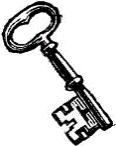 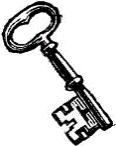 Meets Genuine Needs: Youth identify and learn about a recognized need in their community.Promotes Youth Voice and Choice: Youth demonstrate decision making in a safe environment that allows them to make mistakes and still succeed.Creates Partnerships:  Youth participate in the development of community partnerships and share responsibility with community members.Benefits Everyone: Mutual teaching and learning, and shared responsibility benefit all participants in the service learning experience.Builds Civic Responsibility: Young people understand they have a role in improving society, and are empowered by their ability to improve the quality of life in the community.